§394.  Employees1.  Employees.  The Adjutant General may employ technical experts and other agents and employees, permanent or temporary, for the authority.  Such employees are subject to the Civil Service Law.[PL 2003, c. 646, §9 (AMD).]2.  Service at pleasure of Adjutant General.  The executive director and general manager serve at the pleasure of the Adjutant General.[PL 2001, c. 374, §8 (NEW).]3.  Legal services.  The Office of the Attorney General shall provide legal services for the authority, or, with the permission of the Adjutant General, retain outside counsel.[PL 2003, c. 646, §9 (AMD).]4.  Establish positions.  By financial order, the Adjutant General may establish positions necessary to support the operations of the Maine Readiness Sustainment Center in Limestone or to maintain, repair, store and manufacture equipment under section 157.  In order for a position that is established by financial order to become permanent, it must be presented to the next session of the Legislature through the normal budgetary process.  As a result of their limited nature, positions funded by the operating revenues of the Maine Military Authority Enterprise Fund are not included as a part of the overall position count of state government operations.[PL 2005, c. 12, Pt. MMM, §2 (AMD).]5.  Employee administration.  Notwithstanding the provisions of Title 26, section 979‑A, subsection 5, the Governor shall direct the authority to develop and execute employee relations policies, conduct negotiations with certified and recognized bargaining agents for its employees and administer and interpret the collective bargaining agreements applying to the employees of the authority consistent with the overall objectives of the Governor.  The Department of Administrative and Financial Services, Bureau of Human Resources shall assist and advise the Governor and the authority, in order to ensure compliance with state and federal labor and employment laws consistent with the overall objectives of the Governor.  Employees of the authority are essential employees for the purpose of shutdown or furlough days imposed on employees of the State.[PL 2007, c. 240, Pt. HH, §16 (AMD).]SECTION HISTORYPL 2001, c. 374, §8 (NEW). PL 2003, c. 646, §9 (AMD). PL 2005, c. 12, §MMM2 (AMD). PL 2007, c. 240, Pt. HH, §16 (AMD). The State of Maine claims a copyright in its codified statutes. If you intend to republish this material, we require that you include the following disclaimer in your publication:All copyrights and other rights to statutory text are reserved by the State of Maine. The text included in this publication reflects changes made through the First Regular and First Special Session of the 131st Maine Legislature and is current through November 1. 2023
                    . The text is subject to change without notice. It is a version that has not been officially certified by the Secretary of State. Refer to the Maine Revised Statutes Annotated and supplements for certified text.
                The Office of the Revisor of Statutes also requests that you send us one copy of any statutory publication you may produce. Our goal is not to restrict publishing activity, but to keep track of who is publishing what, to identify any needless duplication and to preserve the State's copyright rights.PLEASE NOTE: The Revisor's Office cannot perform research for or provide legal advice or interpretation of Maine law to the public. If you need legal assistance, please contact a qualified attorney.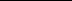 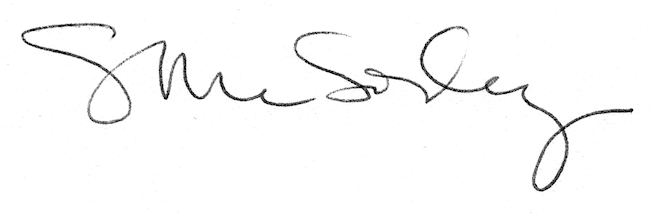 